При логопедическом обследовании первоклассников школьный логопед часто выявляет не только речевые проблемы, а целый комплекс нарушений: моторики, внимания, памяти.  В ежедневных хлопотах и заботах родители часто не обращают внимания или не замечают, что их ребенок малоактивен, инертен, весь день проводит у экрана компьютера или телефона; он вял и неловок, не может поймать мяч или нарисовать ровно линию, он быстро устает и не может запомнить четверостишие, ему трудно понять и выполнить многоступенчатую инструкцию, связно о чём-то рассказать. Как правило, отчетливо эти нарушения проявляются уже в начале школьного обучения, со временем ребенок становится хронически неуспевающим учеником, имеет трудности в поведении, стойко не усваивает учебную программу.Чаще всего, такие дети имеют диагноз ЗПР – задержка психического развития. В МКБ (Международной классификации болезней) такого диагноза не существует, и употребляется он скорее, как педагогическая характеристика. По статистике, ЗПР имеют 20-25% младших школьников (по данным О. А Сергеевой, А.В. Голощапова). Есть наблюдения, что их число постоянно увеличивается, и масштабы этой проблемы пугают специалистов.С чем ж связаны эти трудности и какие факторы влияют на задержку и нарушений развития интеллекта, поведения и эмоционально-волевой сферы?Прежде всего, это биологические факторы, к которым относятся негрубые локальные повреждения ЦНС; патологии родов и беременности, тяжелые инфекционные соматические заболевания и травмы в раннем детском возрасте. Также могут стать причиной ЗПР социальные факторы: безнадзорность и гиперопека, педагогическая запущенность, дефицит общения со взрослыми и ровесниками, сильные и продолжительные стрессы.Категория детей с ЗПР очень разнообразна и неоднородна: от легких очаговых поражений ЦНС до сложных, включающих минимальные мозговые дисфункции, СДВГ, тяжелые нарушения речи, соматическую ослабленность, состояния, близкие к легкой умственной отсталости. ЗПР: 4 основных типа (К. С. Лебединская)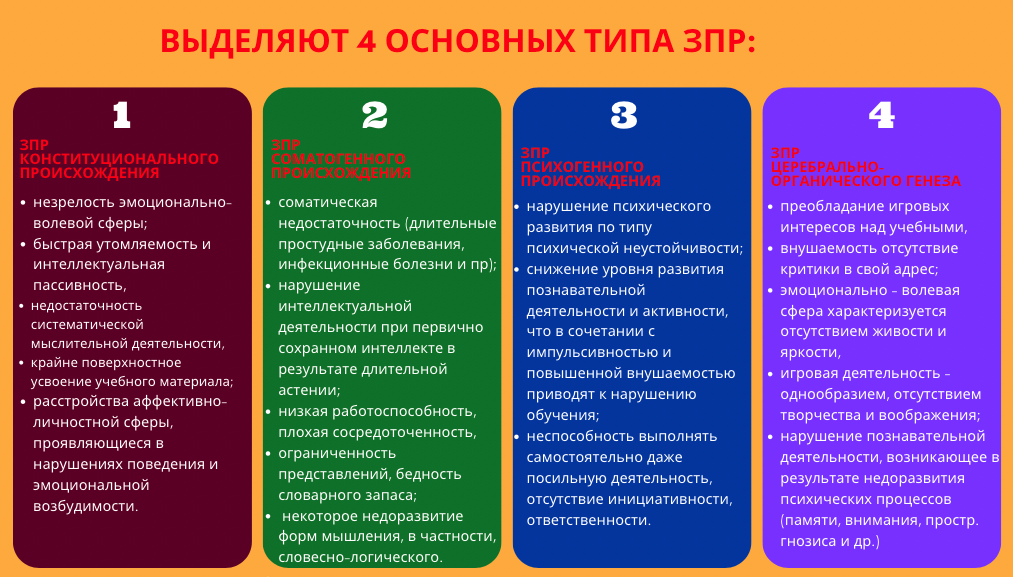 ЗПР: психолого-педагогические особенности ЗПР: речевое развитие.Осуществляя коррекционную работу с обучающимися с ЗПР, необходимо обратить внимание на их речевое развитие. Неутешительная статистика показывает, что из года в год увеличивается количество учащихся, с большим трудом усваивающих родной язык, как предмет. Это, конечно же, волнует и тревожит нас, логопедов.Какие факторы влияют на речевое развитие младших школьников с ЗПР? Прежде всего - это:низкая мотивация познавательной и учебной деятельности;неустойчивое внимание;ограниченность представлений об окружающем мире;недостаточное развитие фонематического слуха, зрительно-пространственного восприятия;недостаточность моторной и сенсорной стороны речи;аномалии речевого аппаратаУ детей с ЗПР отмечается нарушение всех сторон речи: звукопроизношения, грамматического строя, лексики и связной речи. 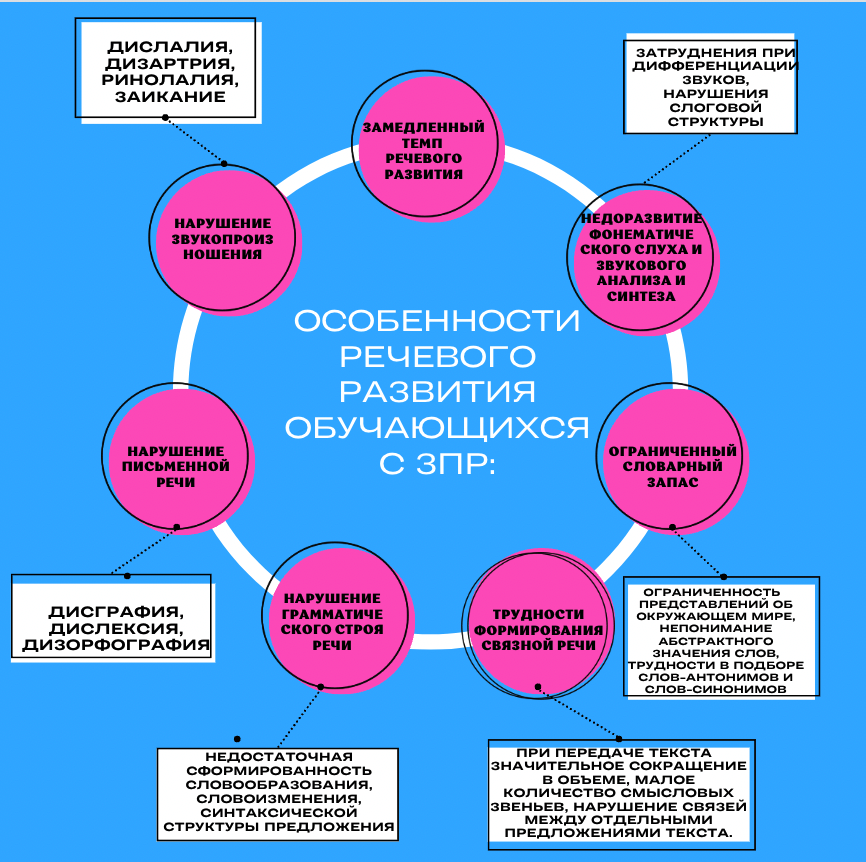 Нарушение звукопроизношения носит полиморфный характер: отсутствие, искажение или замены звуков. В результате недостаточной сформированности фонематического восприятия, обучающиеся испытывают затруднения при дифференциации звуков, не удерживают слоговой ряд.Следует отметить, что у школьников данной категории наблюдается несформированность всех компонентов грамматической системы речи: словообразования, словоизменения, синтаксической структуры предложения. Характерны следующие недостатки:неправильное употребление числовых, падежных и родовых окончаний имён существительных, прилагательных, местоимений;замедленный темп словотворчества;нарушение порядка слов в предложении;искажение семантической структуры предложения;преобладание простых, примитивных предложений;ошибки в употреблении предлогов Словарный запас (количественный и качественный) бедный и неточный. Дети не знают многих слов, не понимают их абстрактного значения, испытывают трудности в подборе слов-антонимов и слов-синонимов.Очень сложен для учащихся пересказ. Свой рассказ школьники строят из отдельных фрагментов, не составляющих единого целого, пропускают наиболее важные части текста, добавляют детали, не относящиеся к тексту. Ещё более сложен для них такой вид работы, как составление рассказа по картине. Дети нуждаются в постоянной помощи взрослого. Составление творческого рассказа, на заданную тему почти невозможно для обучающихся с ЗПР. Неполноценность фонематического анализа и синтеза, недостаточная сформированность всех сторон речи, приводят к большому количеству ошибок в письменных работах учащихся. Наиболее типичными ошибками являются:пропуски и смешения букв;перестановки букв и пропуски слогов;слитное написание слов;замены графически сходных букв;трудности при обозначении границ предложений с помощью заглавных букв и точек;орфографические ошибкиНизкая работоспособность и самоконтроль ещё более усугубляют симптоматику дисграфии.Формирование речевых умений и навыков, в частности, умения воспринимать и передавать полученную информацию посредством речи – необходимые условия адаптации обучающихся с ЗПР в обществе.  ЗПР: основные рекомендации для педагогов МБОУ.Коррекционная направленность занятий: упражнения на развитие когнитивных процессов и психофизических функций;постоянная обратная связь, привлечение внимание обучающегося к его действиям, повышение осознанности учебной работы;задания на анализ, установление закономерностей, выделение лишнего объекта, формулирование простого умозаключения.Поэтапное формирование учебных действий, навыков и умений:подача учебного материала на занятиях небольшими дозами, постепенное усложнение и увеличение количества упражнений;максимально развернутая подача нового материала, использование алгоритмов работы;различные памятки, визуальные подсказки, выполненные в знаково-символической форме.Использование доступной информации с опорой на жизненный опыт:подбирать понятный и доступный материал с опорой на примеры из жизни,подкреплять теоретический материал практическими навыками.Сформировать произвольную регуляцию, саморегуляцию и самоконтроль деятельности:научить ребенка ориентироваться в задании, понимать цели и инструкции, планировать предстоящие действия, следовать выбранному алгоритму,сравнивать свою работу с образцом,выполнять промежуточный контроль,оценивать конечный результат.Давать возможность практически оперировать предметами:прохлопать в ладоши количество слогов в слове,выложить графическую схему фишками,выложить букву из различных материалов,поработать с разрезной азбукой, слоговыми таблицами.Организовать систематическое повторение учебного материала, чтобы автоматизировать полученные навыки.Разработать понятные и доступные инструкции:исключить из инструкций малознакомые слова,дать дополнительные разъяснения,разделить инструкцию на смысловые части, указывающие на последовательность действий,визуализировать инструкцию карточками-символами.Расширить словарный запас и научить искать информацию:на занятиях лексический материал уточнять, пополнять, расширять,соотносить слова с предметами и явлениями окружающего мира, активно используя интернет-ресурсы,находить самостоятельно необходимую информацию из нескольких источников – словарь, интернет, энциклопедия. усилить речевую регуляцию действий: обучающиеся выполняют словесные отчеты, формулируют короткие выводы о каждом действии, которое совершают. Организовать дозированную помощь:использовать на уроке дозированную помощь и поэтапно направлять ученика на нужный алгоритм действий, которые помогут выполнить задания,научить школьников с ЗПР обращаться за помощью, осознавать возникающие трудности. Соблюдать временной режим для предупреждения утомления обучающихся с ЗПР:строгое дозирование времени интенсивной нагрузки; чередование сложных заданий с заданиями игрового характера или хорошо знакомым учебным материалом,использование разнообразных видов деятельности в работе,эмоциональное вовлечение ребенка и использование моментов, вызывающих непосредственный интерес,чередование видов деятельности по ведущему анализатору: слуховому, зрительному, кинестетическому.Литература:Логинова Е. А. Нарушения письма. Особенности их проявления и коррекции у младших школьников с задержкой психического развития. Учебное пособие / Под ред. Л. С. Волковой - СПб.: «ДЕТСТВО-ПРЕСС», 2004Блинова Л.Н. Диагностика и коррекция в образовании детей с задержкой психического развития: Учеб. пособие. - М.: Изд-во НЦ ЭНАС, 2001Иванова Т.Б., Илюхина В.А., Кошулько М.А., Диагностика нарушений в развитии детей с ЗПР. - СПб.: «ДЕТСТВО-ПРЕСС», 2011
Никишина В.Б. Практическая психология в работе с детьми с задержкой психического развития. - М.: Из-во «ВЛАДОС», 2003 Кондратьева С.Ю. Если у ребенка ЗПР (книга для родителей) - СПб.: «ДЕТСТВО-ПРЕСС», 2011
Рыбакова С. Г. Арт-терапия для детей с ЗПР. Учебное пособие - СПб.: Речь, 2007Мамайчук И.И., Ильина М.Н. Помощь психолога детям с ЗПР. Науч­но-практическое руководство. — СПб.: Речь, 2006.Журбина О.А., Краснощёкова Н.В. Дети с задержкой психического развития: подготовка к школе. - Изд-во Феникс, Ростов-на-Дону, 2007Бабкина Н.В. Интеллектуальное развитие младших школьников с задержкой психического развития. — М.: Школьная Пресса, 2006ПСИХОЛОГИЧЕСКИЕ ПРОЦЕССЫОСОБЕННОСТИ РАЗВИТИЯМЫШЛЕНИЕКрайне низкая познавательная активность и слабая познавательная мотивация;несформированность основных мыслительных операций: анализа, синтеза, сравнения, обобщения;затруднения в определении причинно-следственных связей между явлениями и объектами;преобладание наглядно-образного и конкретно-действенного мышления над абстрактно-логическим;слабость логической памяти, склонность к подражательной деятельности при выполнении интеллектуальных заданийПАМЯТЬсниженный объём запоминания;преобладание произвольных форм запоминания над непроизвольными;медленный темп формирования произвольного запоминания;низкая избирательность памяти;неумение применять рациональные приёмы запоминания;нарушение порядка воспроизводимого цифрового и словесного материала;медленное нарастание продуктивности запоминанияВНИМАНИЕнизкий объём внимания;сниженный уровень концентрации внимания;низкий уровень устойчивости внимания, повышенная отвлекаемость;низкая избирательность внимания;сниженный уровень распределения вниманияВОСПРИЯТИЕзамедленность и фрагментарность восприятия;нарушение целостности восприятия изучаемого объекта;отсутствие умения целенаправленно и планомерно обследовать предметы;замедленная скорость переработки учебной информации;ЭМОЦИОНАЛЬНО-ВОЛЕВАЯ СФЕРАнеустойчивость настроения, резкая смена эмоций (эмоциональный подъём быстро сменяется апатичным состоянием);лёгкая внушаемость;различные виды инфантилизма;импульсивность и психомоторная расторможенность;неспособность к волевому усилию и систематической деятельности;отсутствие инициативы, самостоятельности;личностная незрелостьУЧЕБНАЯ МОТИВАЦИЯнизкий уровень учебной мотивации;преобладание игровых мотивов обучения и поведения;несформированность функции контроля и самоконтроля, неумение сосредоточиться и завершить начатое;низкий уровень произвольности, саморегуляции поведения и деятельности;несформированность отношения к учителю, низкая потребность в общении со свертниками;неравномерный темп работоспособности (активно работают 15-20 минут);негативная реакция на невозможность выполнения задачи;отсутствие желания найти ошибки, понять причину неудач;дисциплинарные нарушения: отвлекается сам и отвлекает других, вступает в дискуссию с педагогами, совершает необдуманные действия и т.д.